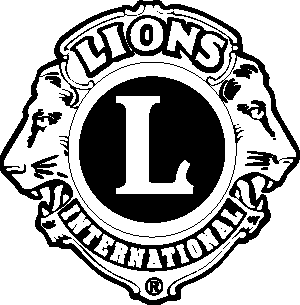 Dear FriendsFunfest 2019Jointly organised by the Lions Clubs ofFarnborough		Fleet	Hart	Hook & Odiham, Loddon Valley	Yateley & District	AldershotWe invite you to our annual LIONS FUNFEST, a fun packed day for people of all ages with disabilities or special educational needs and of course, their families and helpers.The emphasis, as always, will be on music and fun. Back again are all our popular main attractions plus all your favourite games and sideshows. Our aim is for as many people with disabilities or special educational needs, together with their families and helpers to have a great day out – on us!Registration forms are enclosed. Please reply as soon as possible by post or by email so that we can have an early indication of numbers attending and please tell us of any special requirements.Please note that no tickets are issued for this event. Your names will be on a list at our registration area.Sunday 30th June 201911.30am—4.00pm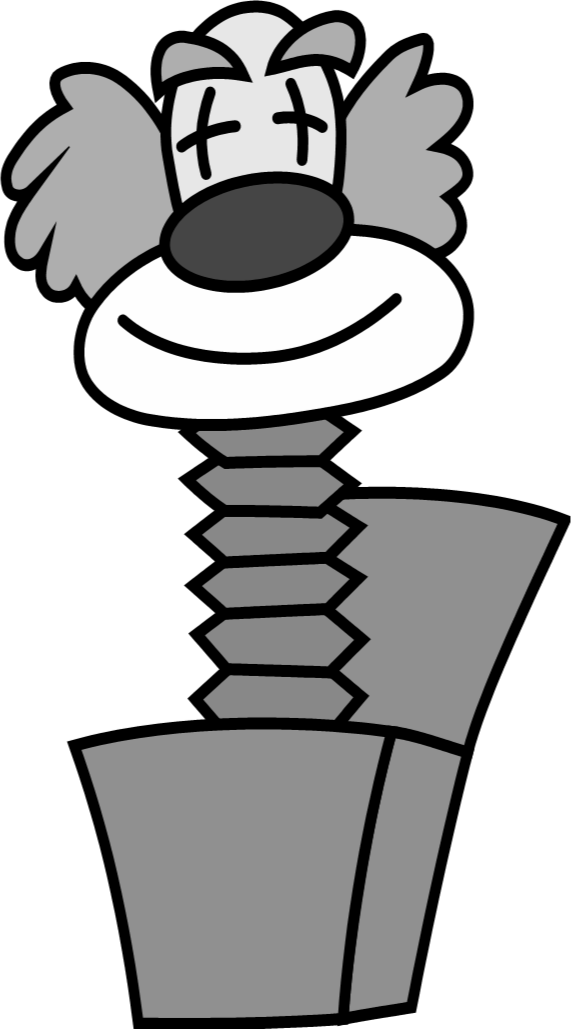 Yateley Manor School	51 Reading Road Yateley GU46 7UQFurther information including a map showing our location can be found on our website www.lions-funfest.org.uk